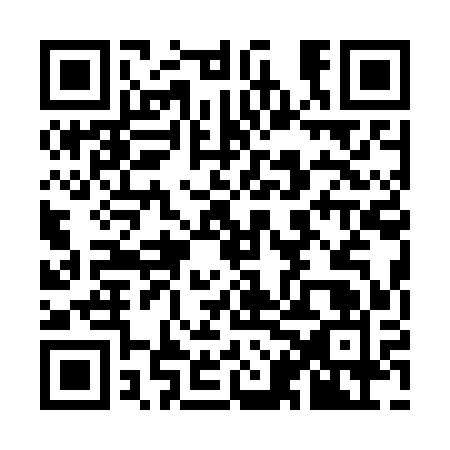 Ramadan times for Esgueira, PortugalMon 11 Mar 2024 - Wed 10 Apr 2024High Latitude Method: Angle Based RulePrayer Calculation Method: Muslim World LeagueAsar Calculation Method: HanafiPrayer times provided by https://www.salahtimes.comDateDayFajrSuhurSunriseDhuhrAsrIftarMaghribIsha11Mon5:215:216:5212:444:526:376:378:0312Tue5:205:206:5012:444:526:386:388:0413Wed5:185:186:4912:444:536:406:408:0514Thu5:165:166:4712:444:546:416:418:0615Fri5:145:146:4612:434:556:426:428:0816Sat5:135:136:4412:434:566:436:438:0917Sun5:115:116:4212:434:576:446:448:1018Mon5:095:096:4112:424:576:456:458:1119Tue5:075:076:3912:424:586:466:468:1220Wed5:065:066:3712:424:596:476:478:1321Thu5:045:046:3612:425:006:486:488:1522Fri5:025:026:3412:415:016:496:498:1623Sat5:005:006:3212:415:016:506:508:1724Sun4:584:586:3112:415:026:516:518:1825Mon4:574:576:2912:405:036:526:528:1926Tue4:554:556:2712:405:046:536:538:2127Wed4:534:536:2612:405:046:546:548:2228Thu4:514:516:2412:395:056:556:558:2329Fri4:494:496:2212:395:066:566:568:2430Sat4:474:476:2112:395:076:586:588:2531Sun5:455:457:191:396:077:597:599:271Mon5:445:447:181:386:088:008:009:282Tue5:425:427:161:386:098:018:019:293Wed5:405:407:141:386:098:028:029:314Thu5:385:387:131:376:108:038:039:325Fri5:365:367:111:376:118:048:049:336Sat5:345:347:091:376:128:058:059:347Sun5:325:327:081:376:128:068:069:368Mon5:305:307:061:366:138:078:079:379Tue5:295:297:051:366:148:088:089:3810Wed5:275:277:031:366:148:098:099:40